По программе «50 на 50» Камешковскому району выделили 2,5 миллиона рублей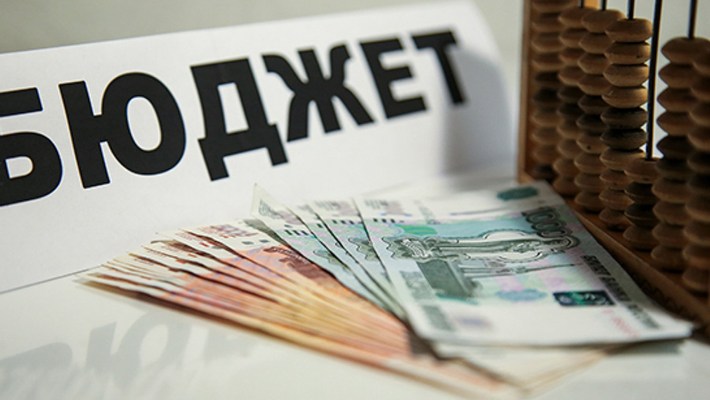 Свыше 8 миллионов рублей из регионального бюджета получили муниципалитеты Владимирской области, власти которых содействуют развитию гражданского общества через добровольные пожертвования. Такую же сумму собрали жители на восстановление инфраструктуры своих населённых пунктов. В народе программа получила название «50 на 50».Камешковскому району выделена субсидия в размере 2 млн 414 тыс. рублей – на организацию газоснабжения в деревнях Абросимово, Шухурдино, Истомино, Городок и селе Лаптево. Также Брызгаловскому сельскому поселению Камешковского района направлена дотация в размере 53 тыс. рублей. Деньги пойдут на ремонт колодца в посёлке им. Кирова, установку контейнерных площадок и информационных стендов в деревне Приволье.